 СОВЕТ ДЕПУТАТОВ СЕЛЬСКОГО ПОСЕЛЕНИЯ СРЕДНЕМАТРЕНСКИЙ СЕЛЬСОВЕТ ДОБРИНСКОГО МУНИЦИПАЛЬНОГО РАЙОНА ЛИПЕЦКОЙ ОБЛАСТИ Российской Федерации2-я сессия VI-го созыва		                РЕШЕНИЕ19.11. 2020г.                  с. Средняя Матренка                       № 15  -рсО порядке передачи в муниципальнуюсобственность приватизированного жилья гражданами, являющегося для них единственным местом проживания        В соответствии со ст. 20 Федерального закона от 29.12.2004 года № 189-ФЗ « О введении в действие Жилищного кодекса Российской Федерации», ст. 4 Федерального закона  от  22.08.2004г. № 122- ФЗ «О внесении изменений в законодательные акты Российской Федерации и признании утратившими силу некоторых законодательных актов Российской Федерации в связи с принятием федеральных законов «О внесении изменений и дополнений в Федеральный закон «Об общих принципах организации законодательных (представительных) и исполнительных органов государственной власти субъектов Российской Федерации» и «Об общих принципах организации местного самоуправления в Российской Федерации»  в статью  9.1 Закона Российской Федерации от 04.07.1991г №1541-1 «О приватизации жилищного фонда в Российской Федерации», Совет депутатов сельского поселения Среднематренский сельсовет                     РЕШИЛ:1. Принять порядок передачи в муниципальную собственность приватизированного жилья гражданами, являющегося для них единственным местом проживания (прилагается )2.Направить указанный нормативно-правовой акт главе сельского поселения для подписания и официального обнародования.2. Настоящее решение вступает в силу  со дня его официального обнародования.Председатель Совета депутатовсельского поселения                                                       Е.В.ВласоваПринято решением сессииСовета депутатов сельского поселения Среднематренский сельсовет от 19.11.2020г. № 15-рс Прядок передачи в муниципальнуюсобственность приватизированного жилья гражданами, являющегося для них единственным местом проживания      1.	Граждане,  обратившиеся  в  администрацию  сельского  поселения
Среднематренский  сельсовет  по  поводу  передачи     своего  приватизированного жилья    в    муниципальную    собственность,    которое    является    для    них
единственным местом проживания, предоставляют следующие документы:-	заявление на имя главы администрации сельского поселения;оригиналы правоустанавливающих документов (договор передачи,
свидетельство). В    случае   их       отсутствия   предоставляются   дубликаты
правоустанавливающих документов либо выписку из ЕГРП;документ,   подтверждающий      согласие   других   сособственников
жилого помещения;документ о том, что не ущемлены права несовершеннолетних детей,
проживающих в данном   жилом помещении (согласован с органом опеки и
попечительства);ксерокопии документов, удостоверяющих личность граждан, которые
желают    передать    в    собственность    города    приватизированное    жилое
помещение;документ, подтверждающий отсутствие ограничений (обременении),
выданный уполномоченным органом;-	документ,   подтверждающий   отсутствие   прав   на   иные   жилые
помещения, выданный уполномоченным органом;-	выписка из похозяйственней книги;-	поэтажный план и экспликация передаваемых жилых помещений
(срок действия один год) на каждый объект отдельно.Администрация сельского поселения рассматривает данный пакет
документов   в   течение   30   дней   со   дня   подачи   заявления.   Заявление
регистрируется в специальном журнале, на каждого обратившегося заводится
папка-дело  (приложение№1),  заявителю  выдается  расписка  о   получении
соответствующих документов.Если представлены не все необходимые в соответствии с настоящим
Порядком   документы,   либо   представленные   документы   противоречат
действующему законодательству, администрация письменно в пятидневный
срок   с   момента   приема   заявления   извещает   об   этом   заявителя    с
предложением   устранить   недостатки   в   десятидневный   срок   с   момента
получения извещения. В случае, если в указанный срок недостатки не будутустранены, либо заявитель не обратиться с просьбой о продлении срока устранения недостатков, администрация вручает заявителю лично под роспись либо направляет заказным письмом с уведомлением мотивированный отказ с приложением заявления и документов.4. Если представленный пакет документов не противоречит Жилищному кодексу Российской Федерации, Закону Российской Федерации «О приватизации жилищного фонда в Российской Федерации», иному законодательству решение о принятии данного жилого помещения в муниципальную собственность выносится на очередную сессию сельского Совета депутатов и после положительного решения сессии с собственниками жилого помещения в десятидневный срок заключается:        -договор   приема/передачи   жилого   помещения   в   муниципальную
собственность с актом приема-передачи (Приложение 1.2),        -договор социального найма жилого помещения (приложение 1.3),
которые подписываются главой администрации с одной стороны ивсеми собственниками с другой стороны. Если собственниками являются несовершеннолетние, то за них действуют родители (законные представители) с предварительного разрешения органов опеки и попечительства.        Договор приема/передачи жилого помещения в муниципальную собственность подлежит обязательной государственной регистрации.Глава сельского поселенияСреднематренский сельсовет                                          Н.А.ГущинаПриложение1.ЖУРНАЛрегистрации заявлений граждан о порядке передачи в муниципальнуюсобственность приватизированного жилья гражданами, являющегося для них единственным местом проживанияс.Средняя МатренкаАдминистрация сельского поселения  Среднематренский сельсовет   Начат___________________	Окончен______ПРИЛОЖЕНИЕ 1.2Договор передачи/принятия  жилого помещения,в муниципальную собственностьс. ________________________                      "__" ____________ 20__г.(место заключения договора)                    (дата заключения договора)      _____________________________, именуемое в дальнейшем "Администрация",          (полное наименование)в лице _______________________________________, действующего на основании                (должность, Ф.И.О.)______________________, с одной стороны и ______________________________,  (Положения, Устава,                    (Ф.И.О. собственника прив. жилья)именуемый в дальнейшем "Собственник", с другой стороны, а вместе именуемые"Стороны", заключили настоящий договор о нижеследующем:                           1. Предмет договора      1.1. Собственник передает,  а Администрация принимает  в  собственностьжилое помещение, расположенную по адресу: _____________________________________________.      1.2. Указанное жилое помещение состоит из __________________ комнат(ы), имеет общую площадь_____ кв.м., в том числе жилую - _________ кв.м.,кадастровый номер ___________________________.      1.3. Жилое помещение  принадлежит  Собственнику  на  праве собственности наосновании следующих документов: ________________________________________.Право собственности на указанное жилое помещение зарегистрировано в Едином государственном   реестре    прав  на   недвижимое  имущество  и сделок с ним"__" ___________ 20__ г., запись регистрации N ___________, свидетельство   (дата регистрации)о государственной регистрации права серия ________ N ____________, выдано______________________________________________.      (наименование выдавшего органа)                      2. Передача жилого помещения и переход                         права собственности к Администрации      2.1. Передача жилого помещения  Собственником и принятие его Администрацией осуществляется по двухстороннему   Акту   приема-передачи,  который является неотъемлемой частью настоящего договора и подписывается вместе с подписанием настоящего договора.      2.2. Подготовка  жилого помещения  к передаче является обязанностьюСобственника и осуществляется за его счет.      2.3. Право   собственности на  жилое помещение  переходит  к Администрации с момента государственной регистрации перехода права собственности.                      3. Гарантии состоятельности сделки      3.1. Риск случайной  гибели  или порчи квартиры до момента, определенного в п. 3.3. настоящего договора, лежит на Собственнике.      3.2. Собственник  гарантирует,  что  указанное  в настоящем договорежилое помещение никому не продано, не заложено, в споре, под арестом  и запретом не состоит и свободна от законных прав третьих лиц.                      4. Права и обязанности Сторон      4.1. Собственник обязан:      4.1.1. передать Администрации в муниципальную собственность  без каких-либо  изъятий жилое помещение,  являющееся предметом  настоящего  договора  в  соответствии  сПередаточным   актом   в  порядке   и в сроки,   установленные  настоящимдоговором;      4.1.2. предоставить Администрации все необходимые  документы для государственной регистрации перехода права собственности на жилое помещение;      4.1.3. осуществить все необходимые  действия и нести  все  расходы,связанные с подготовкой жилого помещения  к безвозмездной передаче;      4.2. Администрация обязана:      4.2.2. принять   жилое   помещение   на   условиях, предусмотренныхнастоящим договором;      4.2.3. нести расходы, связанные с государственной  регистрацией перехода права собственности на жилое помещение.                       5. Заключительные положения      5.1. За неисполнение или ненадлежащее  исполнение настоящего  договора виновная Сторона возмещает другой Стороне все возникшие в результатеэтого убытки.      5.2. Во всем,  что не   предусмотрено  настоящим договором, Стороныруководствуются действующим законодательством РФ.      5.3. Настоящий договор подлежит государственной  регистрации и считается заключенным с момента такой регистрации.      5.4. Договор составлен в 3 (трех) экземплярах, один из которых хранится в делах _______________________________ по адресу: ________________          (наименование регистрирующего органа)_________________________, а остальные выдаются Собственнику и Администрации.                      6. Реквизиты и подписи Сторон             Собственник                        Администрация __________________________________ ____________________________________ __________________________________ ____________________________________ __________________________________ ____________________________________             Собственник                          Администрация                                                               Приложение                               к договору безвозмездной передачи/принятия  жилого помещения,                    в муниципальную собственностьАкт приема-передачи жилого помещенияпо договору передачи/принятия  жилого помещения,в муниципальную собственностьс. _______________________                        "__" ___________ 20__г.(место заключения договора)                          (дата заключения                                                          договора)      _____________________________, именуемое в дальнейшем "Собственник",         (Ф.И.О. Собственника прив. жилья )в лице _______________________________________, действующего на основании                (должность, Ф.И.О.)__________________________________, с одной стороны(Положения, Устава, Доверенности)      и ________________________________________________________________,                           (наименование администрации)именуемый в дальнейшем "Администрация", с другой стороны, а вместе именуемые"Стороны", подписали настоящий Акт о нижеследующем:      1. Собственник передает,  а  Администрация принимает  в собственностьжилое помещение -  общей площадью _______ кв.м., втом числе  жилой площадью - _______ кв.м., расположенную по адресу: ____________________________________________________________________, кадастровый номер _________________,свободную от любых прав третьих лиц, являющуюся предметом договора приема/передачи безвозмездно жилого помещения в муниципальную собственность.       2. Администрация   принимает  безвозмездно жилое помещение  в муниципальную собственность  в качественном состоянии - как оно есть на день подписания  настоящего Актаи договора приема/передачи и распоряжается ею по своему  усмотрению  послегосударственной регистрации сделки и перехода права собственности к ней.      3. Жилое помещение по техническому состоянию отвечает проектным  условиям, соответствует санитарным и техническим требованиям.      4. Одновременно с передачей жилого помещения Собственник передает Администрации относящиеся к нему документы - технический паспорт, _____________________.      5. Риск случайной гибели или случайного повреждения жилого помещения  переходит на Администрацию с момента государственной регистрации  перехода права собственности на квартиру.      6. С момента подписания настоящего Акта указанное жилое помещение  переходит Администрации, обязанность Собственника по  передаче  квартиры  считается исполненной.                        Реквизиты и подписи Сторон             Собственник                         Администрация __________________________________ ____________________________________ __________________________________ ____________________________________ __________________________________ ____________________________________Приложение 1.3Договор социального найма жилого помещения№ ___________действующий от имени собственника жилого помещенияот «____» ____________ 200___ г. № ____________, именуемый в дальнейшем Наймодатель, с одной стороны, и гражданин(ка)именуемый в дальнейшем Наниматель, с другой стороны, на основании решения о предоставлении жилого помещения от «____» ____________ 200___ г. № ____________ заключили настоящий договор о нижеследующем.I. Предмет договора1. Наймодатель передает Нанимателю и членам его семьи в бессрочное владение и пользование изолированное жилое помещение, находящееся всобственности, состоящее из _____ комнат(ы) в __________ квартире (доме)
общей площадью __________ кв. метров, в том числе жилой __________ кв. метров,
по адресу: ____________________________________ дом № __________, корпус № _____,
квартира № __________, для проживания в нем, а также обеспечивает предоставление за плату коммунальных услуг:2. Характеристика предоставляемого жилого помещения, его технического состояния, а также санитарно-технического и иного оборудования, находящегося в нем, указана в техническом паспорте жилого помещения.3. Совместно с Нанимателем в жилое помещение вселяются следующие члены семьи:II. Обязанности сторон4. Наниматель обязан:а) принять от Наймодателя по акту в срок, не превышающий 10 дней со дня подписания настоящего договора, пригодное для проживания жилое помещение, в котором проведен текущий ремонт, за исключением случаев, когда жилое помещение предоставляется во вновь введенном в эксплуатацию жилищном фонде (акт должен содержать только дату составления акта, реквизиты и стороны договора социального найма, по которому передается жилое помещение, сведения об исправности жилого помещения, а также санитарно-технического и иного оборудования, находящегося в нем на момент подписания акта, дату проведения текущего ремонта, сведения о пригодности жилого помещения для проживания, подписи сторон, составивших акт);б) соблюдать правила пользования жилыми помещениями;в) использовать жилое помещение в соответствии с его назначением;г) поддерживать в исправном состоянии жилое помещение, санитарно-техническое и иное оборудование, находящееся в нем, обеспечивать их сохранность. При обнаружении неисправностей жилого помещения или санитарно-технического и иного оборудования, находящегося в нем, немедленно принимать возможные меры к их устранению и в случае необходимости сообщать о них Наймодателю или в соответствующую управляющую организацию;д) содержать в чистоте и порядке жилое помещение, общее имущество в многоквартирном доме, объекты благоустройства;е) производить текущий ремонт занимаемого жилого помещения.К текущему ремонту занимаемого жилого помещения, выполняемому Нанимателем за свой счет, относятся следующие работы: побелка, окраска и оклейка стен, потолков, окраска полов, дверей, подоконников, оконных переплетов с внутренней стороны, радиаторов, а также замена оконных и дверных приборов, ремонт внутриквартирного инженерного оборудования (электропроводки, холодного и горячего водоснабжения, теплоснабжения, газоснабжения).Если выполнение указанных работ вызвано неисправностью отдельных конструктивных элементов общего имущества в многоквартирном доме или оборудования в нем либо связано с производством капитального ремонта дома, то они производятся за счет Наймодателя организацией, предложенной им;ж) не производить переустройство и (или) перепланировку жилого помещения без получения соответствующего согласования, предусмотренного жилищным законодательством Российской Федерации;з) своевременно и в полном объеме вносить в установленном порядке плату за жилое помещение и коммунальные услуги по утвержденным в соответствии с законодательством Российской Федерации ценам и тарифам.В случае невнесения в установленный срок платы за жилое помещение и (или) коммунальные услуги Наниматель уплачивает Наймодателю пени в размере, установленном Жилищным кодексом Российской Федерации, что не освобождает Нанимателя от уплаты причитающихся платежей;и) переселиться с членами своей семьи в порядке, установленном Жилищным кодексом Российской Федерации, на время проведения капитального ремонта или реконструкции дома, в котором он проживает (когда ремонт или реконструкция не могут быть произведены без выселения Нанимателя), в предоставляемое Наймодателем жилое помещение, отвечающее санитарным и техническим требованиям;к) при расторжении настоящего договора освободить в установленные сроки и сдать по акту Наймодателю в исправном состоянии жилое помещение, санитарно-техническое и иное оборудование, находящееся в нем, оплатить стоимость не произведенного Нанимателем и входящего в его обязанности ремонта жилого помещения, санитарно-технического и иного оборудования, находящегося в нем, или произвести его за свой счет, а также погасить задолженность по оплате за жилое помещение и коммунальные услуги;л) допускать в заранее согласованное сторонами настоящего договора время в занимаемое жилое помещение работников Наймодателя или уполномоченных им лиц, представителей органов государственного надзора и контроля для осмотра технического и санитарного состояния жилого помещения, санитарно-технического и иного оборудования, находящегося в нем, для выполнения необходимых ремонтных работ, в случае расторжения договора, а для ликвидации аварий — в любое время;м) информировать Наймодателя об изменении оснований и условий, дающих право пользования жилым помещением по договору социального найма, не позднее 10 рабочих дней со дня такого изменения;н) нести иные обязанности, предусмотренные Жилищным кодексом Российской Федерации и федеральными законами.5. Наймодатель обязан:а) передать Нанимателю по акту в течение 10 дней со дня подписания настоящего договора свободное от прав иных лиц и пригодное для проживания жилое помещение в состоянии, отвечающем требованиям пожарной безопасности, санитарно-гигиеническим, экологическим и иным требованиям;б) принимать участие в надлежащем содержании и в ремонте общего имущества в многоквартирном доме, в котором находится сданное по договору социального найма жилое помещение;в) осуществлять капитальный ремонт жилого помещения.При неисполнении или ненадлежащем исполнении Наймодателем обязанностей по своевременному проведению капитального ремонта сданного внаем жилого помещения, общего имущества в многоквартирном доме, санитарно-технического и иного оборудования, находящегося в жилом помещении, Наниматель по своему выбору вправе потребовать уменьшения платы за жилое помещение, либо возмещения своих расходов на устранение недостатков жилого помещения и (или) общего имущества в многоквартирном доме, либо возмещения убытков, причиненных ненадлежащим исполнением или неисполнением указанных обязанностей Наймодателем;г) предоставить Нанимателю и членам его семьи в порядке, предусмотренном Жилищным кодексом Российской Федерации, на время проведения капитального ремонта или реконструкции дома (когда ремонт или реконструкция не могут быть произведены без выселения Нанимателя) жилое помещение маневренного фонда, отвечающее санитарным и техническим требованиям.Переселение Нанимателя и членов его семьи в жилое помещение маневренного фонда и обратно (по окончании капитального ремонта или реконструкции) осуществляется за счет средств Наймодателя;д) информировать Нанимателя о проведении капитального ремонта или реконструкции дома не позднее чем за 30 дней до начала работ;е) принимать участие в своевременной подготовке дома, санитарно-технического и иного оборудования, находящегося в нем, к эксплуатации в зимних условиях;ж) обеспечивать предоставление Нанимателю предусмотренных в настоящем договоре коммунальных услуг надлежащего качества;з) контролировать качество предоставляемых жилищно-коммунальных услуг;и) в течение 3 рабочих дней со дня изменения цен на содержание, ремонт жилья, наем жилых помещений, тарифов на коммунальные услуги, нормативов потребления, порядка расчетов за предоставленные жилищно-коммунальные услуги информировать об этом Нанимателя;к) производить или поручать уполномоченному лицу проведение перерасчета платы за жилое помещение и коммунальные услуги в случае оказания услуг и выполнения работ ненадлежащего качества и (или) с перерывами, превышающими установленную продолжительность;л) принять в установленные сроки жилое помещение у Нанимателя по акту сдачи жилого помещения после расторжения настоящего договора;м) нести иные обязанности, предусмотренные законодательством Российской Федерации.III. Права сторон6. Наниматель вправе:а) пользоваться общим имуществом многоквартирного дома;б) вселить в установленном законодательством Российской Федерации порядке в занимаемое жилое помещение иных лиц, разрешать проживание в жилом помещении временных жильцов, сдавать жилое помещение в поднаем, осуществлять обмен или замену занимаемого жилого помещения.На вселение к родителям их детей, не достигших совершеннолетия, согласия остальных членов семьи и Наймодателя не требуется;в) сохранить права на жилое помещение при временном отсутствии его и членов его семьи;г) требовать от Наймодателя своевременного проведения капитального ремонта жилого помещения, надлежащего участия в содержании общего имущества в многоквартирном доме, а также предоставления предусмотренных настоящим договором коммунальных услуг надлежащего качества;д) требовать с письменного согласия проживающих совместно с Нанимателем членов семьи в случаях, установленных законодательством Российской Федерации, изменения настоящего договора;е) расторгнуть в любое время настоящий договор с письменного согласия проживающих совместно с Нанимателем членов семьи;ж) осуществлять другие права по пользованию жилым помещением, предусмотренные Жилищным кодексом Российской Федерации и федеральными законами.7. Члены семьи Нанимателя, проживающие совместно с ним, имеют равные с Нанимателем права и обязанности, вытекающие из настоящего договора. Дееспособные члены семьи несут солидарную с Нанимателем ответственность по обязательствам, вытекающим из настоящего договора.8. Наймодатель вправе:а) требовать своевременного внесения платы за жилое помещение и коммунальные услуги;б) требовать допуска в жилое помещение в заранее согласованное сторонами настоящего договора время своих работников или уполномоченных лиц для осмотра технического и санитарного состояния жилого помещения, санитарно-технического и иного оборудования, находящегося в нем, для выполнения необходимых ремонтных работ, в случае расторжения договора, а для ликвидации аварий — в любое время;в) запретить вселение в занимаемое Нанимателем жилое помещение граждан в качестве проживающих совместно с ним членов семьи в случае, если после такого вселения общая площадь соответствующего жилого помещения на 1 члена семьи станет меньше учетной нормы.IV. Порядок изменения, расторжения и прекращения договора9. Настоящий договор может быть изменен или расторгнут по соглашению сторон в установленном законодательством Российской Федерации порядке в любое время.10. При выезде Нанимателя и членов его семьи в другое место жительства настоящий договор считается расторгнутым со дня выезда.11. По требованию Наймодателя настоящий договор может быть расторгнут в судебном порядке в следующих случаях:а) использование Нанимателем жилого помещения не по назначению;б) разрушение или повреждение жилого помещения Нанимателем или другими гражданами, за действия которых он отвечает;в) систематическое нарушение прав и законных интересов соседей, которое делает невозможным совместное проживание в одном жилом помещении;г) невнесение Нанимателем платы за жилое помещение и (или) коммунальные услуги в течение более 6 месяцев.12. Настоящий договор может быть расторгнут в судебном порядке в иных случаях, предусмотренных Жилищным кодексом Российской Федерации.V. Прочие условия13. Споры, которые могут возникнуть между сторонами по настоящему договору, разрешаются в порядке, предусмотренном законодательством Российской Федерации.14. Настоящий договор составлен в 2 экземплярах, один из которых находится у Наймодателя, другой — у Нанимателя.М. П.№п/пДата поступления заявленияФамилия, имя, отчество гражданинаМесто проживания гражданинаСообщениегражданину опринятом решении (дата и номер письма)«»200г.(наименование муниципального образования)(дата, месяц, год)(дата, месяц, год)(дата, месяц, год)(дата, месяц, год)(дата, месяц, год)(дата, месяц, год)(дата, месяц, год)(наименование уполномоченного органа государственной власти  Российской Федерации, органа государственной власти
субъекта Российской Федерации, органа местного самоуправления либо иного управомоченного собственником лица)(указать собственника: Российская Федерация, субъект Российской Федерации, муниципальное образование)(указать собственника: Российская Федерация, субъект Российской Федерации, муниципальное образование)на основании(наименование уполномочивающего документа),(фамилия, имя, отчество)(государственной, муниципальной — нужное указать).(электроснабжение, газоснабжение, в том числе газ в баллонах, холодное водоснабжение, водоотведение (канализация), горячее водоснабжение и теплоснабжение (отопление), в том числе приобретение и доставка твердого топлива при наличии печного отопления, — нужное указать)1);(фамилия, имя, отчество члена семьи и степень родства с Нанимателем)2);(фамилия, имя, отчество члена семьи и степень родства с Нанимателем)3).(фамилия, имя, отчество члена семьи и степень родства с Нанимателем)НаймодательНаниматель(подпись)(подпись)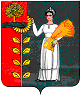 